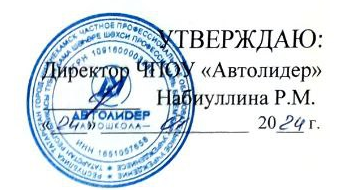 Положение о структурных подразделениях в ЧПОУ «Автолидер»Нижнекамск 2024I. Общие положения1.1. Образовательное подразделение общества с ограниченной ответственностью «Автолидер» (далее - Автошкола) создано на основании Устава Автошколы, в соответствии с действующим законодательством и является структурным образовательным подразделением (далее - Подразделение) по программам повышения квалификации, реализации образовательных программ профессиональной подготовки и переподготовки водителей.1.2. Структуру и штат Подразделения утверждает директор Автошколы.1.3. Возглавляет Подразделение директор Автошколы или назначаемый им заместитель директора.1.4. Подразделение осуществляет свою деятельность в соответствии с Уставом Автошколы, настоящим Положением, иными документами для осуществления образовательной деятельности.1.5.Юридический адрес Подразделения: 423571, Республика Татарстан, г. Нижнекамск пр. Мира д.48;1.6. Адреса мест осуществления образовательной деятельности
423571, Республика Татарстан, г. Нижнекамск:
пр. Мира д.48;
ул. Корабельная д.42; 
ул. Баки Урманче д.15;
пр. Химиков д.36;
ул. Менделеева д.32В; Адрес закрытой площадки для вождения 423571, Республика Татарстан, г. Нижнекамск, кадастровый номер 16:30:010803:8;42531.7. Лицензирование образовательной деятельности Автошколы осуществляется в порядке, установленном законодательством РФ.1.8. Целью создания Автошколы является реализация образовательных программ по профессиональной подготовке (переподготовке) водителей т/с, в соответствии с лицензией, разработанных в соответствии с примерными программами, утвержденными Министерством образования и науки РФ, согласованные с Министерством транспорта РФ и Департаментом ОБДД МВД РФ.II. Основные цели, задачи и предмет деятельности.2.1. Целью образовательного процесса является удовлетворение потребностей граждан в получении профессиональных навыков для выполнения работы по соответствующей квалификации;2.2.Организация образовательного процесса регламентируется разработанными и утвержденными в Автошколе соответствующими методическими рекомендациями, правилами внутреннего распорядка, учебными планами, рабочими программами, расписанием занятий и другими документами для ведения образовательной деятельности.2.3.Типы и виды реализуемых программ:-профессиональная подготовка или переподготовка водителей т/с, согласно программ подготовки или переподготовки водителей т/с соответствующих категорий;III. Участники образовательного процесса3.1. Обучающимися Подразделения являются лица, зачисленные на обучение соответствующим приказом.3.2. Права и обязанности обучающихся Подразделения определяютсязаконодательством Российской Федерации, Правилами внутреннего распорядка подразделения, данным Положением.3.3. Обучающиеся имеют право:- на уважение их человеческого достоинства;-на бесплатное пользование библиотечным фондом и информационными ресурсами;- на свободу информации;-пользоваться имеющейся в Подразделении нормативной, инструктивной, учебной и методической документацией по вопросам профессиональной деятельности, а также библиотекой, информационным фондом и другими услугами;Обучающийся обязан:- соблюдать правила внутреннего распорядка, Положения об Автошколе, договора на оказание платных образовательных услуг;- бережно относиться к имуществу Автошколы;- уважительно относиться к другим участникам образовательного процесса (обучающиеся, педагогические работники, вспомогательный персонал Автошколы);- соблюдать иные обязанности, предусмотренные действующим законодательством.3.4. Оценка уровня знаний проводится по результатам промежуточной аттестации, сдаче квалификационных экзаменов, зачётов, опросам в устной форме, проводимой преподавателем по пройденному материалу.3.5. Обучающимся, успешно завершившим обучение, выдаются документы установленного образца.3.6. Права и обязанности каждого работника Автошколы определяется заключенными трудовыми договорами, а так же должностными инструкциями. Отношения работников Автошколы регулируется трудовым и гражданским законодательством РФК педагогической деятельности допускаются лица, имеющие соответствующее образование и прошедшие необходимую для выполнения своей деятельности соответствующую переподготовку (повышение квалификации).3.7. Педагогические работники и сотрудники Образовательного подразделения имеют право:- повышать профессиональную квалификацию за счёт учреждения, пользоваться методическими, информационными фондами;- участвовать в формировании содержания образовательных программ, выбирать методы и средства обучения, наиболее полно отвечающие их индивидуальным особенностям и обеспечивающие высокое качество учебного процесса;- аттестоваться на соответствующую квалификационную категорию;- проходить периодический медицинский осмотр за счет средств Автошколы;- на ежегодный оплачиваемый отпуск согласно ТК РФ;- на получение пенсии в установленном законодательством РФ порядке;- на моральное и материальное стимулирование труда;- участвовать в управлении и решении вопросов развития Автошколы, в работе общественных и трудовых объединений Автошколы;- права, обязанности, порядок приёма на работу и увольнения педагогических работников и других сотрудников структурных подразделений, трудовые отношения определяются законодательством Российской Федерации. Педагогические работники и сотрудники обязаны:- соблюдать Устав и иные локальные акты Автошколы;- подчиняться правилам внутреннего трудового распорядка;- выполнять требования должностных инструкций;- уважительно относиться к обучающимся и другим сотрудникам Автошколы;- исполнять иные обязанности, установленные законодательством РФ для работников образовательных учреждений.3.8. Родители обучающегося (законные представители) имеют право:- представлять интересы несовершеннолетнего обучающегося;- получать информацию о работе Автошколы в установленном законодательством РФ порядке;- получать информацию о успеваемости обучающегося, интересы которого они представляют;- заключать и расторгать договор на оказание платных образовательных услуг;- иные права, предусмотренные законодательством РФ и настоящим Положением.Родители обучающегося (законные представители) обязаны:- выполнять требования, предусмотренные и установленные настоящим Положением,договором на оказание платных услуг, локальными актами Автошколы;- оказывать помощь и поддержку в получении несовершеннолетними обучающимися образовательных услуг;- соблюдать условия договора, заключенного с Автошколой;Иные обязанности, предусмотренные законодательством РФ.IV. Учебная и методическая деятельность Образовательного подразделения4.1. Обучение по программам повышения квалификации, подготовке (переподготовке) водителей осуществляется по очной или очно-заочной формам обучения.4.2. Сроки и формы повышения квалификации устанавливаются Образовательным подразделением в соответствии с потребностями заказчика, на основании заключённого с ним договора в пределах объёмов образовательных программ, установленных имеющейся лицензией на ведение образовательной деятельности.4.3. Учебный план утверждается приказом директора Автошколы .4.4. Обучение ведется на русском языке.4.5. Реализация образовательных программ и оказание образовательных услуг осуществляется на платной основе. Оплата определяется объемом рабочей программы и соответствующим договором на оказание платных образовательных услуг.4.6. На обучение принимаются граждане, согласно Федерального закона №196-ФЗ, закона об образовании, иных документов.4.7. Обучающийся принимается на обучение на основании заключения договора об оказании платных образовательных услуг. Договор составляется в двух экземплярах. В случае, если обучающийся несовершеннолетний, договор заключается с одним из родителей (законных представителей) в трех экземплярах.4.8. При поступлении обучающиеся (родители или законные представители) знакомятся с Уставом Автошколы, лицензией, положениями и локальными актами, рабочей программой, учебным планом, договором, иной документацией, регламентирующей обучение в Автошколе.4.9. Прием производится согласно утвержденных правил приема граждан на обучение.Обучающиеся предоставляет необходимую документацию (копии документов) согласно правил приема граждан на обучение.4.10. Зачисление и отчисление производится по приказу директора.4.11. Профессиональная подготовка и переподготовка водителей осуществляется по учебным планам и программам, введенным в действие в установленном порядке.Сроки обучения определяются соответствующими программами подготовки.4.12. Теоретическое обучение проводится в оборудованных учебных классах с использованием учебно-материальной базы согласно установленным требованиям в соответствующей программе.4.13. Обучение вождению проводится вне сетки учебного времени, индивидуально с каждым обучающимся.4.14.Обучение вождению состоит из двух этапов:- первоначальное обучение вождению – проводится на автодроме (закрытой площадке) для отработки первоначальных навыков вождения;- обучение вождению в условиях дорожного движения по учебным маршрутам, утвержденным директором Автошколы.4.15. Занятия проводятся согласно утверждаемого директором расписания. Для контроля успеваемости и посещаемости теоретических занятий ведется журнал.Обучение ведется по очно-заочной форме обучения.4.16. Транспортные средства оборудованы дополнительными педалями привода сцепления и тормоза, дополнительными зеркалами заднего вида, опознавательным знаком «У» на крыше т/с или на лобовом и заднем стекле.4.17. Для контроля успеваемости занятий по вождению на каждого обучающегося ведется индивидуальная карточка учета часов.4.18. Продолжительность учебного часа теоретических занятий – 45 минут, практического обучения вождению – 60 минут, включая время на подведение итогов, оформление документации, обработку ошибок и смену обучающихся.4.19. Промежуточная аттестация проводится в виде устных и письменных опросов по изученному материалу. Устная проверка заключается в виде индивидуального опроса обучающихся по пройденному материалу. Письменная проверка проводится по пройденному материалу в виде нескольких ответов на вопросы за промежуток времени, определяемый преподавателем. По итогам письменной проверки выставляются оценки (отлично, хорошо, удовлетворительно, неудовлетворительно) или ставится зачет-незачет. В случае неудовлетворительной оценки или незачета, обучающемуся назначается день и время для пересдачи.4.20. К квалификационному экзамена допускаются обучающиеся, сдавшие все зачеты по предметам и выполнившие всю программу обучения.4.21. Обучающийся, сдавший квалификационный экзамен, получает документ об окончании обучения и допускается к сдаче экзаменов в РЭО ГИБДД.4.22. Автошкола имеет право отчислить лиц согласно «Положение о приеме, обучение, выпуске и отчислении обучающихся в ЧПОУ «Автолидер». После принятия об отчислении обучаемого, директор Автошколы знакомит его под роспись с приказом об отчислении. Если это по каким-либо причинам невозможно, по происшествии шести месяцев высылается копия приказа по адресу, указанному обучаемым в договоре. После этого производится полный расчет в соответствии с условиями договора.V. Управление и контроль за деятельностью Образовательного подразделения5.1. Управление Образовательным подразделением осуществляет директор Автошколы.5.2. Контроль за деятельностью Образовательного подразделения осуществляет директор Автошколы.5.3. К компетенции директора Автошколы относится:- определение основных направлений деятельности Автошколы;- формирование изменений Устава;- назначение и увольнение работников;- определение обязанностей персонала Автошколы;- разработка и утверждение договоров и должностных инструкций работников Автошколы;- разработка и утверждение учебно-планирующей документации и расписания занятий;- подготовка приказов о зачислении, отчислении и выпуске обучающихся;- осуществление иных, предусмотренных действующим законодательством, полномочий для руководителей структурных подразделений.VI. Финансирование Образовательного подразделения.6.1. Финансирование Образовательного подразделения осуществляется за счёт:- средств, поступающих за обучение по договорам о платных образовательных услугах с обучающимися или заказчиками;- других источников, предусмотренных законодательством и Уставом АвтошколыVII. Реорганизация и ликвидация7.1. Прекращение деятельности Образовательного подразделения может иметь место в форме ликвидации и реорганизации и осуществляется в порядке, предусмотренным действующим законодательством Российской Федерации.7.2. Вопросы внесения изменений и дополнений в Положение решаются директором Автошколы и утверждается его приказом.